TOTAL 70 MARKS1.(a)M1: E = hf = M2: = (6.63 x 10-34 x 3 x 108)/0.002 = 9.9 x 10-23 J(b)M3: λ = M4: = (6.63 x 10-34 x 3 x 108)/(9.9 x 10-19) = 9.9 x 10-19 J = 2.01 x 10-7 mM5: both answers to 2 – 3 sf with no rounding errors[5]2.(a)M1: hf = E +  so E = hf - M2: = (6.63 x 10-34 x 9.5 x 1014) – 0.5 x 9.11 x 10-31 x (2.9 x 105)2 = 5.92 x 10-19 JM3: Per mole = 5.92 x 10-19 x 6.02 x 1023 = 356 kJmol-1 (2 – 3 sf, no rounding errors)(b)M4:  = E +  but maximum wavelength gives  = 0 so  = E so λ = M5 = (6.63 x 10-34 x 3 x 108)/(5.92 x 10-19) = 3.37 x 10-7 m (2 – 3 sf, no rounding errors)Max 1 mark lost for sf or rounding errors[5]3.(a)M1: For electron Δp = mΔv = +4.55 x 10-28 so Δp of photon = -4.55 x 10-28 JM2: For photon original p =  = 1.275 x 10-27M3: so final p = 1.275 x 10-27 - 4.55 x 10-28 = 8.2 x 10-28M4: so final λ =  = 8.09 x 10-7 m = 809 nmMAX 3; -1 per error, max -1 if answer not 2-3 sf or rounding errors)(b)M4: Compton effect shows that photons (waves) have momentum, which is a property of particlesM5: Photoelectric effect shows that photons act individually, which is a characteristic of particles[5]4.(a)M1: Davisson-Germer observed a diffraction pattern from a beam of electronsM2: hence electrons have wave-like properties(b)M3: ; M4: this means that it is not possible to know the precise position and momentum of a particle at the same timeM5: showing that electrons do not obey classical mechanics[5]5.(a)M1: λ = M2 = 6.63 x 10-34 / (9.11 x 10-31 x 150,000) = 4.85 x 109 m (2 – 3 sf, no rounding errors)(b)M3: The de Broglie wavelength shows that all particles have wave-like propertiesM4: Electrons in atoms behave as standing wavesM5: The de Broglie wavelength is used to derive the Schrodinger equation[5]6.(a)M1: mvr = (b)M2: F = M3: F =  so  = M4: so r =   M5: and KE =  = M6: PE = - M7: so U = KE + PE =  -   = -M8: so U = -()M9: clarity and layout(c)M10: ΔU = () - () = M11: =  so  =  so  = (d)M12:  = RH = M13: So λ =  = 4.1 x 10-7 m (must be 2sf)(e)M14: In He, z = 2 so z2 = 4M15: so RHe = 4 x RH = 4.4 x 107 m-1[15]7.(a)M1: 2ψ = 2nd derivative of ψ in 3D or  +  + M2: Ψ = wavefunction AND λ = wavelength of wave(b)M3: KE =  and PE = -M4: so U = KE + PE =  - M5: U +  =  so v2 = M6: 2ψ +  ψ = 0M7:  2ψ +  = 0M8: λ =  so 2ψ +  = 02ψ +  = 0(c)M10: Eigenfunction = wavefunctions which are solutions to the Schrodinger equation (orbitals)M11; Eigenvalue = total energy of the electron in the wavefunction(d)M12: If n = 4, l can be 0, 1, 2 or 3M13: If l = 0, ml = 0 If l = 1, ml = -1, 0 or 1M14: if l = 2, ml = -2, -1, 0, 1 or 2, if l = 3, ml = -3, -2, -1, 0, 1, 2 or 3M15: total number of eigenfunctions = 16[15]M12: If n = 4, l can be 0, 1, 2 or 3M13: If l = 0, ml = 0 If l = 1, ml = -1, 0 or 1M14: if l = 2, ml = -2, -1, 0, 1 or 2, if l = 3, ml = -3, -2, -1, 0, 1, 2 or 3M15: total number of eigenfunctions = 16[15]M12: If n = 4, l can be 0, 1, 2 or 3M13: If l = 0, ml = 0 If l = 1, ml = -1, 0 or 1M14: if l = 2, ml = -2, -1, 0, 1 or 2, if l = 3, ml = -3, -2, -1, 0, 1, 2 or 3M15: total number of eigenfunctions = 16[15]M12: If n = 4, l can be 0, 1, 2 or 3M13: If l = 0, ml = 0 If l = 1, ml = -1, 0 or 1M14: if l = 2, ml = -2, -1, 0, 1 or 2, if l = 3, ml = -3, -2, -1, 0, 1, 2 or 3M15: total number of eigenfunctions = 16[15]8.(a)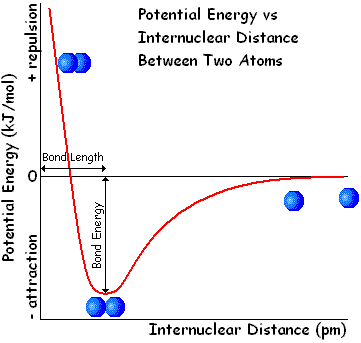 M1: potential energy on y-axis and internuclear distance on x-axisM2: E = 0 when r approaches infinity, reaches a minimum and then approaches infinity as r approaches 0M3: large distance: zero attraction; as distance increases, attraction increases until the most stable distance is reached, then repulsion between electrons dominates and potential energy increasesM4: bond energy = minimum value of E on graphM5: bond length = value of r when E is at minimum value[5]9.(a)M1: evidence of a σ-bondM2: evidence of a π-bond above and below the internuclear axisM3: evidence of a π-bond in front of and behind the internuclear axisM4: σ-bond = overlap of orbitals along the internuclear axisM5: π-bond = overlap of orbitals either side of the internuclear axisM1: evidence of a σ-bondM2: evidence of a π-bond above and below the internuclear axisM3: evidence of a π-bond in front of and behind the internuclear axisM4: σ-bond = overlap of orbitals along the internuclear axisM5: π-bond = overlap of orbitals either side of the internuclear axisM1: evidence of a σ-bondM2: evidence of a π-bond above and below the internuclear axisM3: evidence of a π-bond in front of and behind the internuclear axisM4: σ-bond = overlap of orbitals along the internuclear axisM5: π-bond = overlap of orbitals either side of the internuclear axis(b)M6: Hybridisation = mixing of atomic orbitals to improve bonding efficiencyM7: I promotes 2 electrons from p into empty d to increase bonding capacity from 1 to 5M8: so 6 occupied orbitals = sp3d2 hybridisationM9: so shape is a distorted octahedron with 1 lone pair (square-based pyramid)M10: so bond angle is around 87 – 88o[10]M6: Hybridisation = mixing of atomic orbitals to improve bonding efficiencyM7: I promotes 2 electrons from p into empty d to increase bonding capacity from 1 to 5M8: so 6 occupied orbitals = sp3d2 hybridisationM9: so shape is a distorted octahedron with 1 lone pair (square-based pyramid)M10: so bond angle is around 87 – 88o[10]